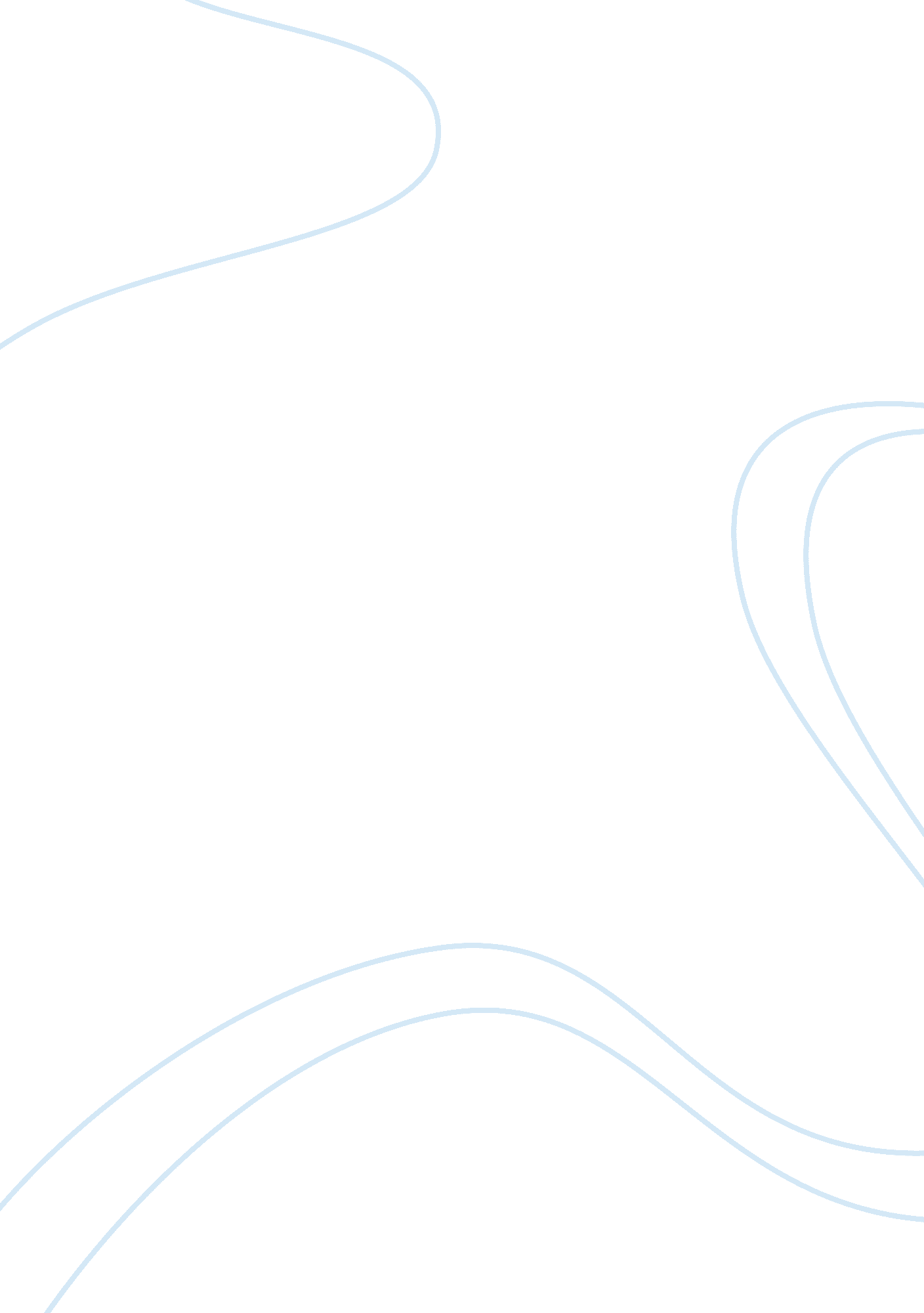 Public administration analysis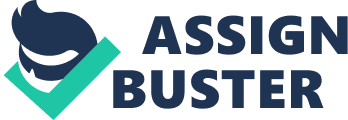 Comparative public administration is defined as the study of administrative systems in a comparative fashion or the study of public administration in other countries. Another definition for “ comparative public administration” Is the “ quest for patterns and regularities In administrative action and behavior”. It looks to test the effectiveness of the Classical Theorists’ Principles of Administration effectiveness on a universal level(delftware political and administrative setups in developing and developed countries and their ecology) as well as develop a comparative theory of Public Administration. It is a very significant area of study in Public Administration as it helps in understanding Administrative setups and their functioning in various settings and societies/countries and what works and why it works. Also, it helps improvise administrative systems making them more efficient together with helping in adding and improvising the already existing literature/ theories of Public Administration thus leading to a strong and practical theory of the subject with the help of practical experiments and analysis. Even though comparative studies In administration date back to Aristotelian times where he sent scholars to different parts of world to study their political systems, comparative Public Administration started off as a topic of interest post the Wilson(called the 1st comparatives) essay in 1884 where he very rightly stated that in order to know our own country’s administrative weaknesses and virtues we need to compare with others. And, he stated that administration is the best and most safe prospect of comparative studies as administrative techniques and procedures are similar almost everywhere and in fact we can learn a lot by comparing. However, let was not taken so seriously due to the the emphasis on conceptualizing and structuring as well as defining Public Administration at that time was the top priority. The theorists and administrators as well as governments were busy understanding their own administrative setup before they could set off on a comparison with others. So, while this was being contemplated the First World War about a lot of questions regarding the need to understand the needs of the countries who were not so developed because many of them came under the British colonialism as well as other imperialist countries in order to control these and draw axiom benefit. This comparative study took a philosophical turn during the course of the second world war and its aftermath when there came the end of imperialism and colonialism and emergence of many independent states, a Joint initiative by the developed countries under the United Nations(formerly called ‘ The League Of Nations’) aegis to refurbish the developing an third world countries as well as to develop their own war damaged national economies. And lets not forget the beginning of Cold War between the two superpowers USA and Soviet Union which played a big part in this movement here both looked to hegemonies the world politics and economy. USA took the lead here in administrative studies and also in providing financial as well as technical help to the developing nations in order to increase their market share and also to curb communism that was a product of the Soviet Union. The USA was the hub of these studies since the Western countries lacked the institutional and administrative capacities to implement their development plans post world war 2. the government, united Nations and various private institutions as well as corporate sponsored varied technical assistance programmer that enabled he public administrators, lecturers of public administration and professionals to study the same in depth as well as travel abroad and gather hands on experience and build a universal comparative theory of Public Administration. Notable in these efforts were that of the American Society For Public Administration(ASP) & American Political Science Association( APS). The first organization formally formed to formulate a universal comparative theory of public administration was the Comparative Administration Group(GAG) in 1960 that was a division of the ASP , funded by the Ford foundation to study methods for improving public administration in developing countries under the chairmanship of Fred W. Riggs. More than providing administrative techniques this group became a forum for intellectuals to understand why the developing countries differ so much in practice of administration and are not able to sustain the classical theory principles of administration in their systems even though Classical theorists of administration like Payola & Weber , etc preached that their principles and models of administration were universal in their element and can be applied anywhere with greatest success. GAG gave the idea of scientific studies and emphasized on empirical and ecological(social, cultural and historical factors) study of various administrative systems. Even though the GAG had to shut shop in the early ass’s since various administrators and academicians realized that due to the highly complex setting resulting in failures in providing really empirical assessment of administration factors in a society. They stated that it provided a very good direction but the techniques were not being specified to execute the idea. And so the studies was transferred back to the Department of Comparative Studies. Also in 1968, the first Information Conference was held under the chairmanship of Dwight Wald that also talked about the need for Comparative Public Administration study and analysis. Now we will discuss in detail. APPROACHES TO THE STUDY OF COMPARATIVE PUBLIC ADMINISTRATION: 1) Ideal or Bureaucratic Approach: Bureaucratic specifications are studied for reaching conclusions and developing understanding. Under this approach structures of organizations are analyses in terms of their horizontal differentiation, vertical differentiation, span of control, etc. Procedures and rules are analyses and the ramekin of functioning is determined. Job specifications and descriptions at various nodes are analyses and some understanding is reached on the basis of elaborateness and degree of specialization compared in regards to different administrative systems. The limitations of this approach is that though it has been considered simple but it does not explain the structures and their functions in society and gives a very general observation. ) Structural – Functional Approach : It is considered as a very popular approach for comparing various administrative systems and was implemented by Fred W. Riggs in is study for developing his Models of society/environment/ecology which will be discussed later in this article. This approach analyses society in terms of its various structures and their functions for reaching an understanding regarding their positioning and functioning. Structures here can refer to covet. (political arrangement) and abstract like values systems in society. Function is seen as the discharge of duties by these structures in the society. The limitation of this approach is that there has to be a correct identification of the structures before proceeding to analyses them especially in agrarian-transit and used-prismatic societies. 3) Ecological Approach: Devised by Riggs this approach states that structures and their functions exist in an inter dependent manner. So if a study is to be undertaken of a particular structure and its function then its effects on other systems and their functions of society are also to be analyses. Limitations is that this approach is highly complex and difficult to apply. HISTORICAL AND SOCIOLOGICAL FACTORS AFFECTING ADMINISTRATIVE SYSTEMS: If one notices carefully then it is clearly evident that historical events have led to the examples are cited below. ) English Administrative system: England does not possess a written constitution mainly because it was a monarchy prevailing there and the people lived there through conventions and traditions going on from time immemorial. ) Indian Administrative system: Reservations are made as Indian society is very diverse in matters of social as well as economic status, etc after a lot of historical events like B. R aEmbarked and his policies as well as the British division of Hindu and Muslims and other minorities in separate electorate system, etc. There are various social laws in India that are made from society like penchants, etc. Tribal lifer is given special attention in India due to existence of trials in the society. Many offices(bureaucratic, political, economical, etc) are remnants of British legacy like the office of the collector, police dept, civil services, etc. Revenue administration here is a modern version inspired by historic McHugh ones. 3) USA Administrative system: Many historical and sociological factors have also shaped the American system. A few of them cited are the Civil war that lead to providing African American slaves were given the title of citizens and right to vote. Also the second civil rights movement that occurred under the aegis of Martin Luther King Jar. Eating to elimination of segregation and racial discrimination between black and white Americans. 4) France Administrative system: Arrangement of Adroit Administration could be seen associated with the approach and functioning of Napoleon Bonaparte who set the table for a centralizes administration as an efficient administration. The storming of Pastille incident which was fuelled by economic crisis lead to the overthrow of monarchy there to republican system and led to the establishment of Declaration of the Rights of Man and the Citizen that lead to the first step of France’s constitution ramming. ADMINISTRATION AND POLITICS IN DIFFERENT COUNTRIES: 1) USA: The USA have a federal republican form of government where President is the national as well as executive head. There is a separate constitution(which bears allegiance to the federal constitution of 1787) as well as citizenship for every state and they are all bound together in a federation, thus all working as a whole with their autonomy intact. The Constitution of US specifies the subjects listed for the national/ federal and the ones reserved for the States and also the residuary powers lie with the states only. There are three level of governments – national or federal, state and local(counties, townships, cities, etc). Separation of powers between the legislature, executive and Judiciary is an important aspect. The Senate (Upper House) and House of Representatives(Lower house) comprise the congress/legislature of the country. There is no specificity in the constitution regarding the administrative system but it does state that the President can from time to time as and when necessary get advise from the principal officers of the various departments regarding in the administration that come under the direct control of the president. The President however does not possess the authority to change/reorder his cabinet as that power lies with the Congress. Civil services in USA are also done on merit through competitive exams and also at times there are some political appointees too who are chosen by the president for their extraordinary achievement in a particular field suitable to the Job. Some departments are headed by individuals whereas some are headed by Boards and Commissions. 2) I-J: It is a constitutional and hereditary monarchy. In practice it is a Parliamentary democracy. The Monarch is the head and performs functions akin to the President of India. Legislature is supreme and is bicameral biz. House of Lords(upper house) and House of Commons(lower house). Executive is headed by the political executive that is the Prime Minister and his cabinet that consist of ministries staffed by civil servants under ministers. Boards and commissions are formed to operate and regulate various industries and services. Judiciary is independent. The House of Lords is the highest court of appeal for civil cases and some criminal cases. The Senior Courts of England and Wales were originally created by the Judicature Acts as the “ Supreme Court of Judicature”. It was renamed the “ Supreme Court of England and Wales” in 1981, and again to the “ Senior Courts of England and Wales” by the Constitutional Reform Act 2005. It consists of the following courts: * Court of Appeal- Deals only with appeals from other courts or tribunals. The Court of Appeal consists of two divisions: the Civil Division hears appeals from the High Court and County Court and certain superior tribunals, while the Criminal Division may only hear appeals from the Crown Court connected with a trial on indictment (I. E. , for a serious offence). Its decisions are binding on all courts, including itself, apart from he Supreme Court. * High Court of Justice – The High Court of Justice functions, both as a civil court of first instance and a criminal and civil appellate court for cases from the subordinate courts. It consists of three divisions: the Queen’s Bench, the Chancery and the Family divisions. The divisions of the High Court are not separate courts, but have somewhat separate procedures and practices adapted to their purposes. Although particular kinds of cases will be assigned to each division depending on their subject matter, each division may exercise the Jurisdiction of the High Court. However, beginning proceedings in the wrong division may result in a costs penalty. * Crown Court- is a criminal court of both original and appellate jurisdiction which in addition handles a limited amount of civil business both at first instance and on appeal. The Crown Court is the only court in England and Wales that has the Jurisdiction to try cases on indictment and when exercising such a role it is a superior court in that its Judgments cannot be reviewed by the Administrative Court of the Queen’s Bench Division of the High Court. The Crown Court is an inferior court in respect of the other work it undertakes, biz. Enter alai, appeals from the Magistrates’ courts and other tribunals. The Lord Chancellor and Home Sec competitive exams. 3) FRANCE: It is a mixture of Republican as well as Parliamentary form of covet. President is the Chief executive and enjoys tremendous powers in the legislature as well as Parliament. Here the President is directly elected by the people. The Prime Minister is then chosen and appointed as per the President’s wish from the Parliament. The Prime Minister has to enjoy the confidence of both the President and the Parliament in order to sustain his position. Executive is separated from glistered and thus the President is not able to influence the executive much but still indirectly the PM has to go by him to enjoy his confidence because most of the times, the parliament and the president are from the same party. Civil services are of two types External recruitment and internal recruitment where external recruitment is done through open competitive exams for graduates under 27 years of age and the internal recruitment is for people from the lower echelons of service having at least five years of service and not more than 36 years old. They are then chosen and trained at the Cole National Administration for two years. ) JAPAN: The Constitution of Japan rests on three principles – a) sovereignty of people , b) guarantee of Fundamental Rights, c) renunciation of war. The Emperor performs the role akin to Indian president. The Japanese people elect their representatives to the Japanese Parliament called Diet which is bicameral that is, House of Councilors and the House Of Representatives. Both Houses share equal powers but the house of representatives has superiority in matters of finance. The prime minister is appointed by the prime minister from the Diet who heads the executive and also the Emperor appoints the chief Judge of the supreme court. Grants are to be passed by the Diet and then only it is given to the executive. Local covet possess autonomy in its matters. People posses the right to choose their public officials as well as remove them. Civil services are of two types here – a) Special covet service – includes members of cabinet approved by the Diet like positions of high officials in Imperial Courthouses, Ambassadors and Ministers, Diet employees, common laborers and employees of state corporations. B) Includes personnel of National covet. , administrative as well as clerical except the Special covet. Services ones. DIFFERENCE BETWEEN DEMOCRACY AND REPUBLIC: Democracy and Republic are two forms of government which are distinguished by their treatment of the Minority, and the Individual, by the Majority. In a Democracy, the Majority has unlimited power over the Minority. This system of government does not provide a legal safeguard of the rights of the Individual and the Minority. It has been referred to as “ Majority over Man”. In a Republic, the Majority is Limited and constrained by a written Constitution which protects the rights of the Individual and the Minority. The purpose of a Republic form of government is to control the Majority and to protect the God-given, The United States of America is founded as a Republic under the Constitution. The Ministers head Ministries with directors under them to carry out execution and also to advise the Minister. CURRENT STATUS OF COMPARATIVE PUBLIC ADMINISTRATION: After the decline of the comparative administration group (GAG) in the early sass’s, there was a lull in this field due to many factors like theoretical and fact based study was only done and so there was problem in the applicability of those models and USA was going through a bad phase in the Vietnamese war and so funds had to be diverted, etc. However, it got a boost once again when scholars like Robert Dilemmas Coleman, Raphael, Dwight Wald etc propagated it and stated that without comparison there can never be a science of administration. Also the behavioral school of thought was bringing in a lot of attention to the fact and value theories of administrative man and so comparative public administration saw a resurgence. In the ass’s and ass’s studies in CPA resurfaced but with a new objective, philosophy and orientation than its previous predecessors and counterparts. It started to study various arrangements like Art, Rule of Law, good governance, etc in different countries. It has recently started focusing itself on the analysis of such operations of administrative systems which affect functioning of various societies. The following could be seen as the recent trends in the studies of Comparative Public Administration: 1) Studying the status of human rights in the nations of the problems associated with human rights. 2) Studying the status of Rule of Law and analyzing the barriers if any. ) Studying the presence of Civil Society Institutions and their role and contribution in the administrative arrangements of societies. 4) Studying the level of participation ND involvement in the implementation of schemes related to welfare of people. 5) Studying the presence of arrangements through which accountability of politicians and administrators could be ensured towards the public through the mechanisms prescribed and available like Art, Citizens Audit, etc. ECOLOGY AND ADMINISTRATION: Ecology in simple words relates to ‘ Environment’. And this environment includes physical, social and cultural aspects. So, basically we are going to talk about the relationship between administration and the environment it is set in(internal as well as external) and how the affect each other. Environment is the largest system, the rest and others like political systems, administrative systems, etc are all sub systems who work under it. It influences its sub systems and vice versa. They both have to adjust to each other and people’s wishes drive the policies and the policies bring in development that uplifts the socio-economic status and level of the environment for progress. So they are interdependent and not mutually exclusive of each other. Administration is seen as one of the most significant aspect of any societal arrangement as it makes possible the achievement of governmental function fulfillment. It has been observed that administration of any state happens to be an expression of various unique factors existing in society and is inter dependent over other arrangements in the society that provides the stability of all structure in a society. Various scholars like George Orwell in their writings like ‘ Shooting an Elephant’ books have given case studies of how they have seen practically that the administrative systems in different parts of the world perform differently in order to suit the environment or ecology they are set in. The ecological approach to Public Administration was first propagated popularly by Fred W. Riggs who studied administrative systems in different countries( emphasis on developing countries) and why there was a vast amount of disconnect among them while applying the Americanizes theories of Public Administration and how they coped up. He found that the main reason for this uniqueness of administrative systems in the world is the environment that they are set in. Each country had a different environment setting and that played a major role in the shaping of the administrative system because without the help and approval of its people an administrative system cannot survive and thus it acts according to its environment ND in turn it also influences the society with its work and procedures. Max Weber projected an ideal system of bureaucracy where bureaucracy was shown as a closed system unaffected by the environment. A system which Weber assumed would be applicable and successful in all countries irrespective of its socio economic status and that’s where he went wrong because we can very well see that the systems in USA and UK etc cannot be applied in an environment of India or any other developing countries. Weber did provide a very good structure for the organization of bureaucracy but the part which he missed as cited above was the starting ground for Riggs when he began his research on the relationship between ecology and administration. Ecology/Environment affects the administrative system both internally as well as externally. Internally it affects when we take note that in actuality the administrator is a man of society and thus when he is taking an administrative decision, he will definitely be influenced by his values, societal and cultural attitude, etc to quite an extent and that needs to be taken into account. Externally also the ecology/environment affects the administrative organization by means of social values and rules, culture of the society, dependence on other important subsystems prevalent in the society, etc where the administration and against it will face a possibility of overthrow and revolt anytime. Therefore, one can very conveniently understand from the above mentioned, the delicate and crucial relationship between Ecology and Administration. Riggs is considered the pioneer in the field of Ecological Approach to Public Administration. He stated that if studies of Public Administration had to become really comparative then it has to shift from being Normative(Establishing, relating to, or deriving from a standard or norm, esp.. Behavior) to empirical (Based on, concerned with, or verifiable by observation or experience rather than theory or pure logic), from Ideographic(case by case study and not related to one another) to monotheistic(relating to the study or discovery of general scientific laws) and from non ecological(closed and confined to one area) to ecological(open and cross cultural). He blamed the import of developed countries’ administrative practices as it is by the developing countries for their progress without any study as the reason for its failure and the reason for developing countries still lagging behind. In his ecological studies he gave the concept of structural functional approach as a means to study the environment and administration relation. According to this approach every society has various structures that perform specific functions like and communicational functions in the society. On the basis of this approach he proceeded to study and listed two theoretical models to explain the administrative systems in the comparative context. 